РАСПОРЯЖЕНИЕО приятии  на работу осужденного для отбывания наказания в виде обязательных работ        1. На основании постановления  о возбуждении исполнительного производства №12028/17/2086 от 08.02.2017года, принять на работу осужденного Курбанова Рафиля Каляфовича 10 марта  1978 года рождения, зарегистрированного по адресу: Республика Марий Эл, Моркинский район, д.Алмаметьево, ул.Хасанова., д.15, для отбывания наказания в виде обязательных работ сроком на 60(шестьдесят) часов. 2. Осужденному Курбанова Р.К. приступить к  отбыванию наказания в виде обязательных работ   с 14.02.2017года.3.Контроль  за исполнением данного распоряжения  и  ведение табеля учета отработанного времени назначить ведущего специалиста администрации     Иванову Светлану Сильвестровну.   Глава  администрации МО«Семисолинское сельское поселение»                       Ильин С.Н.Ознакомлен:«13»  февраля 2017 г.________________Курбанов Р.К.«Семисола ял кундем» муниципальный образованийынадминистрацийже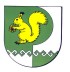 Администрациямуниципального образования  «Семисолинское сельское поселение»       №6  13 февраля  2017 г.